Document HistoryDocument LocationN:\E&M Dept\private\EMS\Procurement\Contracts Finder\Phase 1 CHP ProjectRevision HistoryChanges from previous version are highlighted yellow.ApprovalsThis document requires the following approvals.Issue HistoryIn addition to the approvers, this document has been issued to:Table of ContentsIntroductionThe Pirbright Institute (TPI) is inviting Expressions of Interest (EoI) for the turnkey provision of a Combined Heat & Power plant to be installed at its research facility in Woking, UK.Document PurposeThe primary purpose of this document is to provide potential suppliers with the information to allow them to submit their interest and capability to tender for the works.Contract NoticeA notice for this contract was placed on contracts finder on the 21st August 2020 by TPI. Contract TypeThe contract will be based on the following model:IChemE International Form of Contract / Lump Sum Contracts / The International Red Book 2013 EditionContract ScopeThe contract is for a single supplier to provide and install, on Turnkey, Design & Build basis, a CHP plant at The Pirbright Institute, to simultaneously provide electricity, steam and hot water to the site. The scope of CHP plant below is deliberately kept brief at this EoI stage.  A full Specification will be issued to a shortlist of selected suppliers at the next phase of this Tender.Suppliers are requested to express their interest and capability in delivering the CHP plant to TPI as summarised below:CHP shall be based on a reciprocating gas engine rated electrically at between 1.1 MWe and 1.3 MWe output.The electrical conversion efficiency of the provided engine shall not be less than 42% (LHV)Engine emissions shall comply with all UK and EU legislation including the Medium Combustion Plant Directive (MCPD), now applicable to all generation plant above 1 MWe.Waste heat from the engine exhaust stream shall be diverted to an unfired Waste Heat Boiler to deliver guaranteed quantities of steam to an existing main header in the boiler houseWaste heat contained within the engine’s cooling systems shall be converted into hot water via appropriate heat exchangers.  The generated hot water shall be connected to an existing storage vessel in a nearby plant room.  The hot water production rate shall be guaranteed by the CHP provider.The Turnkey provision of the CHP plant shall include (but not be limited to) Full design , Civil Works, Mechanical Works, Electrical Works, Machinery, Instrumentation, Commissioning, Parts, Drawings and Training.Furthermore, the CHP supplier shall enter into a long-term Maintenance Contract with TPI, covering all parts, consumables and labour required to conduct full 24/7 remote monitoring, scheduled maintenance including Overhauls, repairs and emergency callout provisions, to be considered as part of a separate contract.The full scope of work will be issued to shortlisted suppliers.Instructions to TenderersLocation of WorksThe works will take place at the following address:The Pirbright InstituteAsh RoadPirbright, SurreyGU24 0NFPre-qualification questionnaireAll potential suppliers are required to complete a Pre-qualification questionnaire (PQQ) as an expression of interest and will be issued the invitation to tender (ITT) documentation should they be shortlisted following a shortlisting process. Procurement TimetableThe timetable for this tender is anticipated as below: PQQ to be submitted by: 4th September 2020 by 4pmShortlist tenderers and issue ITT by: 14th September 2020Site Visit Period: 21st September – 2nd October 2020 (by appointment)Tenders to be submitted by:   9th October 2020 by 4pmClarifications and tender evaluation period: 12th – 23rd October 2020Tender awarded by: 26th October 2020 by 4pmContract Set up Period:   26th – 30th October 2020Contract Start: 2nd November 2020	 Shortlisting of TenderersShortlisting of potential tenderers will be performed by TPI project team.The criteria of shortlisting will be based on the content of submitted PQQ documents.Once the EoIs are received, TPI will make a qualitative assessment of the most appropriate suppliers to include in a shortlist and to whom TPI will issue a full Specification and model Contract. TPI is under no obligation to inform the de-selected companies of the reasons for such de-selectionEoI & PQQ Submission and ClarificationsThe TPI contact for queries and clarifications is the TPI Commercial Officer:Holly Collenholly.collen@pirbright.ac.uk01483 231169Appendices Appendix A – Pre Qualification Questionnaire (PQQ)Expression of Interest Expression of Interest 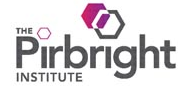 Title:Phase 1  CHP ProjectPhase 1  CHP ProjectDate:20-8-2020-8-20Author:Mike RileyMike RileyOwner:David ShadwellDavid ShadwellClient:The Pirbright Institute The Pirbright Institute Version No:11VersionDateDetailsAuthor120-8-20First issueMike RileyNameTitleIssue Date VersionGary RidleyCapabilities Leader - Operations Project Manager
20-8-201NamePurposeDate of IssueVersionContracts FinderExpression of Interest21-8-201